 Wicklow Educate Together National School 	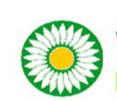 Relationships and Sexual Education PolicyIntroductionWicklow Educate Together N.S. RSE Programme is developed in the context of the core values, which inform the ethos of the school: child centred, multi-denominational, co-educational and democratically run.  Honesty, respect, justice, integrity, trust and responsibility should emanate from a basic sense of social, ethical and moral standards. Wicklow Educate Together N.S. wishes to encourage children to use base relationships with others on friendship and understanding and to be sensitive to difference and variety among people – this would include developing sensitivity to people’s various strengths and vulnerabilities. Rationale The need for this policy arises from our school’s obligation to provide for all the needs of the student body and respond appropriately to sensitive and emotive issues relating to emerging sexuality. Schools are legally bound to teach the RSE programme. The programme will be taught in the context of the ethos of the school and using the RSE curriculum as set out by the Department of Education.Aims and objectivesThe aims of RSE are:To enhance the personal development, self-esteem and well-being of the childTo help the child to develop healthy friendships and relationshipsTo foster an understanding of, and a healthy attitude to love, human sexuality and relationships in a moral, spiritual and social frameworkTo enable the child to acquire an understanding of, and respect for human love, sexual intercourse and reproductionTo develop and promote in the child a sense of wonder and awe at the process of birth, new life and the human body.To enable the child to be comfortable with his/her body and the sexuality of oneself and others while growing and developing.Compliance with school ethos Our school ethos is rooted in the holistic and child centred vision of Educate Together ethos.   The school ethos affirms and supports close links between school and home. In drawing up this policy we recognise the diversity among our school community and to this end we recognise and appreciate their different values and morals regarding relationship and sexuality education. It is the duty of parents/guardians to ensure that their own religious and moral values will be central to what they teach at home. GuidelinesCo-educationalBoys and girls will be taught RSE-specific content together.Teachers may choose to separate boys from girls for sensitive content in the senior end of the school (4th -6th).Sensitive IssuesQuestions which may arise with regard to the sensitive content of the programme will be answered by the class teacher provided that they relate to topics covered in the curriculum for that class. If topics arise which do not feature in the curriculum, or if questions are asked by children who have been withdrawn from the programme, children will be requested to address the questions to their parents. Teachers will not cover topics such as contraception, masturbation, sexually transmitted diseases, homosexuality or abortion. (see Appendix 1)The content of the curriculum will be adhered to at all times.  A copy of the content of the programme for each class (Busy Bodies Booklet) will be distributed to all parents/guardians.By its nature RSE explores issues, which give rise to different views and sensitivities.  The teachers in their professional capacity will use their training and RSE guidelines in dealing with these issues with due regard for the ethos of the schoolRelationship of RSE to SPHE believes that it is important to teach RSE in the context of Social, Personal and Health Education (SPHE).  The SPHE programme provides opportunities for children to learn basic personal and social skills which foster integrity, self-confidence and self-esteem.  It also allows opportunities to nurture sensitivity to the feelings and rights of others.  Central to relationships and sexuality education is the fostering of self-esteem, through which the children become more responsible in making choices and decisions in all aspects of life.RSE is an integral part of SPHE.  It also shares content with language, the arts, physical education, and the ethical education programme and with social environment and scientific education.  Many of the personal and social skills which we hope to develop in RSE e.g. safety, communication, understanding cause and effect are explored in history, geography and science education.  Giving children the opportunities to role-play feelings and situations can develop the personal and social skills through music, dance and the arts in general. However, as any discussion is limited and set within the context of the other subject concerned, it does not necessarily constitute part of the R.S.E. programme.An integrative approach is very significant for RSE.  It will ensure that the pupils encounter RSE in holistic manner rather than in isolation.  This is how the RSE lesson plans will be integrated into various subject areas as outlined above. In addition, the spiral form of the Primary Curriculum (whereby a topic is introduced in a minor way in a junior class and expanded on in subsequent classes) means that topics will be introduced and discussed at a level appropriate to the class in question, and then further developed as pupils proceed from year to year. This allows for reinforcement as well as catering for the differentiated stages of pupil maturity.A variety of teaching methods will be used in the delivery of the programme including stories and poems, class/group/pair discussion, K.W.L. charts, group work, art activities, games, classroom visitors (where possible or appropriate) and selected video viewing. The engagement of a multi-faceted approach allows teachers to select the teaching strategy that best suits the pupils and the programme being taughtTeachers will foster relationship and sexuality skills based on mutual respect between teacher and pupil, and being sensitive to the needs and experiences of the children in the class. Outside speakers (including nurses and health workers) may occasionally have a role to play in implementing aspects of the programme.RESOURCES TO BE USED Resource Materials for RSE Education Busy Bodies DVD and Booklet. This will be made available to parents Channel 4 Video: Living and GrowingAction for Life Programme, DES, Health Related Exercise ProgrammeSubstance Use programme (Walk Tall)Child Abuse Prevention programme (STAY SAFE)Ground rules for classroom (See Appendix 3)ConfidentialityIn the classroom the teacher in his/her professional capacity will endeavour to create an atmosphere that respects the privacy of each individual child and to treat all children with due sensitivity and care.  (See Appendix 3)The teacher will encourage the children to use the RSE information appropriately. The children will be advised and encourage to discuss the course material with their parents/guardians.The school cannot guarantee confidentiality if a child asks a question of a personal nature or discloses personal information. In the case of a “Disclosure” the Child Protection procedure as in the Child Protection Policy will be followed. Child Protection (See Child Protection Policy)This school follows the Department of Education and Science Child Protection Guidelines and Procedures, which are based on Children First, National Guidelines for the Protection and Welfare of Children. (Reference: Child Protection Guidelines and Procedures, 2011, DES)The Board of Management has designated the school principal to have specific responsibility for child protection acting as Designated Liaison Person. The Deputy Principal acts as Deputy Designated Liaison Person.All staff members have access to a copy of the Child Protection Policy.All staff are familiar with the procedures for dealing with incidents relating to child protection  All parents have access to the Child Protection Policy through their representatives on the Board of Management and the school website.Parents/Guardians Rights and ResponsibilitiesThe parents/guardians are the primary educators of their children in relationships and sexuality, with the teaching staff playing a supportive role. Parents have the primary responsibility for educating their children in sexual matters. The school RSE Programme acts as a support only to parents.  All schools in  are legally bound to protect children by teaching the RSE Programme. Parents retain the right to withdraw their children from classes. If a parent wishes to withdraw his/her child from the RSE lesson/s, that wish must be put in writing and presented to the class teacher and principal. This letter must indicate that the parent/guardian is taking full responsibility for this aspect of education themselves. This letter will then be filed in the pupil’s record. If children are withdrawn, they will be accommodated in another teacher’s classroom.However, parents who opt to withdraw their children from discrete RSE lessons should be aware that the teacher or other pupils may use language from the RSE lessons in other areas of the curriculum, in keeping with the overall climate and atmosphere of the school. Parents should also be aware that material taught during the RSE programme may be discussed by the children outside class time, and the staff will have no control over what aspects of the information are passed on. Furthermore, television, videos, advertising, magazines, computers and of course friends are sources of information and influence about relationships and sexuality. Parents are invited/ welcome to speak to the class teacher if they have any concerns. Parents should be notified when the lessons will be taught. A copy of the content of the programme for each class (Busy Bodies Booklet) will be distributed to all parents/guardians before lessons begin. Teachers Rights and ResponsibilitiesIt is the teachers’ responsibility to evaluate the programme.The teachers’ role must be considered to be complementary to that of the parent’s /guardian’s, taking cognizance of the individual needs, stage of development and family backgrounds of the children.It is the teacher’s responsibility to create a climate where mutual respect is promoted and practiced and the dignity of each individual is respected.The teacher will be responsible for integrating RSE into other areas of the curriculum, as many of the objectives of RSE are similar to those in other curriculum areas. In planning for RSE, teachers will ensure that in each year children will study elements from all the strand units.Teachers have a right to training.Teachers have a right to have adequate resources to teach the programme.The child’s right to privacy must be respected at all times.  It is equally important that the teachers share this right and never feel obliged to impart information about their own personal lives.All content objectives will be covered by the time the children leave sixth class.The school will accommodate the wish of any teacher who does not wish to teach the sexually sensitive issues in RSE. It is responsibility of Board of Management to ensure that the curriculum will be taught to the children by another teacher or an outside speaker.Special NeedsChildren with Special needs may need more help than others in coping with the physical and emotional aspects of growing up; they may also need more help in learning what sorts of behaviour are and are not  acceptable, and in being warned and prepared against abuse by others. Therefore, provision for children with special needs in RSE class will be catered for with this in mindChildren who receive resource hours may be withdrawn and taught differentiated subject material by resource teacher.RSE provision for Pupils with Special needs will be based on what the pupils need to know.The content will be negotiated with pupils’ own parents/carers in conjunction with the SEN/ Resource Teacher.See Appendix 4 for RSE content and language in relation to the ASD Unit LanguageThe acquisition of appropriate language in RSE is crucially important to enable children to communicate confidently about themselves, their sexuality and their relationships (Interim Guidelines, p.53).  Not being familiar with the biological terms for the body can put children at a disadvantage. (DES Resource Materials for Education and Sexuality Education, Jnr/Snr Infants, pp.148-149).  See also Going Forward Together p.17 Therefore we will give children the correct and appropriate language as outlined in RSE Resource Materials. These are outlined in more detail in Appendix One.Success CriteriaOn completion of the lessons the programme will be deemed a success if the children have been enabled to achieve the aims as outlined to the best of their ability. RSE is taught in an age appropriate way from Junior Infants to 6th class. .Timeframe for ImplementationThe policy was updated in June 2013 and has been reviewed during the school year 2015-2016 Responsibility for ReviewThis policy has been reviewed in March 2016. . Any changes made will then be ratified by the Board of Management. This policy will be reviewed again no later than June 2018Ratification and CommunicationThe policy has been in operation in the school since XXXX having been communicated by the BOM by means of circular following ratification at school BOM meeting of (date)APPENDIX 1Junior Infants RSE ProgrammeThe Relationship and Sexuality Education will cover the following themes:This Is MeWho Are You?We Are Friends.This Is My FamilyPeople Who Teach Us About Keeping Safe.We Have FeelingsNew LifeI GrowMaking ChoicesSenior Infants RSE ProgrammeThe Relationships and Sexuality Programme will cover the following themes –Look What I Can Do.These Are My Friends.This Is My Family.I Can Be SafeOther People Have Feelings TooCaring For New LifeMy BodyI Grow I ChangeMaking DecisionsFirst class RSE ProgrammeThe Relationship and Sexuality Education will cover the following themes:Things I Like to DoMy FriendsMy FamilyKeeping SafeShowing our feelingsThe Wonder Of New LifeHow My body WorksGrowing Means ChangingDecisions and their Consequences.2nd class RSE ProgrammeThe Relationship and Sexuality Education will cover the following themes:Other People Are SpecialBeing FriendsMy FamilyKeeping SafeCoping With Our FeelingsThe Wonder Of New LifeWhen My Body Needs Special CareGrowing and ChangingPersonal Decisions3rd class RSE ProgrammeThe Relationship and Sexuality Education will cover the following themes:Special giftsSometimes Friends fightMy FamilyKeeping SafeExpressing FeelingsPreparing for new lifeOur SensesAs I Grow I changeMaking Decisions4th class RSE ProgrammeThe Relationship and Sexuality Education will cover the following themes:Myself and othersBullying Behaviour My FamilyReasons for rulesFeelings and emotionsThe wonder of new lifeBeing Clean- Keeping HealthyGrowing and changingProblem solving5th class RSE ProgrammeThe Relationship and Sexuality Education will cover the following themes:The person I amDifferent kinds of friendsMy FamilyKeeping safeFeelings and emotionsMy body grows and changesThe wonder of new lifeCaring for new lifeMaking healthy decisions6th class RSE ProgrammeThe Relationship and Sexuality Education will cover the following themes:Me and my aspirationsDifferent kinds of loveFamiliesKeeping safe and HealthyFeelings and EmotionsGrowing and ChangingRelationships and New lifeA baby is a MiracleChoices and Decision MakingAPPENDIX 2RSE CONSENT FORMDear Parents,The provision of Relationships and Sexuality Education (RSE) is now obligatory in primary schools as part of the Primary School Curriculum. This includes a module on Human Reproduction and related issues.While the provision of the RSE module is now obligatory, the consent of parents is necessary to have your child(ren) included in the programme. Please indicate your consent below if you wish your child(ren) to participate.Yours Sincerely,_________________________Sinéad Watson, (Principal).	I hereby (give / do not give) my consent for my child(ren), ______________________,to participate in the RSE programme.Signed:	_________________________________Date:		____________________APPENDIX 3Ground Rules:Respect For ALLLaughter is allowed but no Laughing at          AnybodyNo Personal QuestionsWe don’t name or talk about anybody during these lessonsDiscuss all content with Mum or Dad or guardian, but not with anyone younger or not here today.Junior and Senior InfantsName parts of the male and female body using appropriate anatomical termsTerm “penis” will be taught as the obvious physical difference between boy/ girl and in the context of passing urineTerm “urethra” will be taught in the context of passing urineAwareness of human birth 	A baby grows inside the mother’s womb until ready to be born. Term “breast feeding” may be used in conversation as means of feeding a baby.First and Second ClassName parts of the male and female body using appropriate anatomical terms and identifying some of their functions.“Penis” and “urethra” will be revised in terms of passing urineVagina-opening where a baby leaves a mother’s wombNavel/bellybutton–where a baby was joined to its mother before birth.Teachers will teach that baby is in the womb for nine months and may be breast or bottle-fed.Third and Fourth ClassUnderstand the physical changes taking place in both the male and female body. Realising that these changes do not occur at the same time but nonetheless are predictable and natural and that being different is normal.growing in height, weight & strengthgrowing from boy to man and girl to womanaccepting own body shape/size/rate of developmentonset of menstruation (periods) for Fourth Class girls (end of year)The stages and sequence of foetal development from conception to birth.identifying objects which coincide with the size of the foetus at different stageschanges in foetus development of limbs, more recognisable shapeBaby emerges from womb through vagina when ready after 9 months.Fifth and Sixth ClassIdentify and discuss the physical and other changes that occur in boys and girls with the onset of puberty and understand that these changes take place at different rates for everyone.Female: hormonal changes, changing body shape- height and weight, oily skin, spots, development of breasts, appearance of underarm and pubic hair. Male: hormonal changes, changing body shape- height and weight, oily skin, spots,  enlargement of testicles and penis, appearance of underarm, pubic and facial hair, temporary development of breast tissue, breaking of voice, beginning of sperm production, involuntary erections, nocturnal emissions (wet dreams).The reproductive system of male & female adultsmale reproductive organs –penis, scrotum, sperm, sperm tube, testisfemale reproductive system –vagina, cervix, uterus, ovary, fallopian tubes, ovum (egg)Sexual intercourse, conception and birthThe following definition of sexual intercourse will be used: A couple may be so much in love that they want to share everything with each other, their hopes and fears, their ambitions, the good things that happen to them, and the things that upset them. The more they love each other, the more loving they are towards each other. There are lots of different ways they can show their love to each other. They express their love for one another by doing ordinary, routine things like helping each other out with small chores (discuss some suggestions with the children) and also in very big hearted and unselfish ways. (Ask the children for some suggestions). They are partners and they support each other when life is difficult. They share with one another. They enjoy being close to one another. When a man and woman love each other very much, they might decide to show that love in a very special way. The man and woman can make love (also called sexual intercourse). The man puts his penis into the woman’s vagina. The man’s sperm swim up the woman’s vagina into her uterus (womb) and into the fallopian tubes. If a sperm joins with an ovum (egg), this is called fertilization. If a fertilized ovum embeds itself into the wall of the uterus, this is called conception. We say now that the woman is pregnant. Usually, pregnancy lasts between 38 and 40 weeks, after which the baby is born. After nine months when the baby is ready the womb muscles begin to contract and start pushing the baby out. When the baby is born the umbilical cord is cut and it is not needed. The baby begins life outside the womb.RSE ThemeThis is meThis is me! I am specialAbout meAppreciate that I am special and unique and have a positive self awarenessSPHE MyselfUnitSelf IdentitySensitive contentNoneRSE ThemeWho are you?Appreciating that all people are special About your friendsYou and me, me and youSPHE MyselfUnitSelf IdentitySensitive contentNoneRSE ThemeWe are FriendsAppreciation of friends, with a focus on peer friendshipThe hand of friendshipLiking each otherSPHE Myself and othersSPHE  UnitMyself and other peopleSensitive contentNone RSE ThemeThis is My FamilyWho constitutes your family?Explore things that families do togetherRecognise the roles played by family membersSPHE Myself and othersSPHE  UnitMyself and my familySensitive contentNone RSE ThemePeople who teach us about Keeping SafeIdentify the people in their family, school and community who teach them about keeping safeWho can helpA visit from a community memberSPHE Myself SPHE  UnitSafety and ProtectionSensitive contentNone RSE ThemeWe have FeelingsNaming emotions and identify experiences in which these emotions are experienced.About FeelingsShowing how you feelSPHE Myself SPHE  UnitGrowing and changingSensitive contentNone RSE ThemeNew LifeBecoming aware of new life in the worldSigns of new lifeNew Life in SpringSPHE Myself SPHE  UnitGrowing and changingSensitive contentNone RSE ThemeI GrowBecoming aware of Physical GrowthGrowing thingsHow you growSPHE Myself SPHE  UnitTaking care of my body, growing and changing.Sensitive contentNone RSE ThemeMaking ChoicesBecoming aware that we make choices in everyday lifeAbout choices you makeLots of ChoicesSPHE MyselfSPHE  UnitSelf-IdentitySensitive contentNoneRSE ThemeLook what I can doDiscover personal strengthsWhat can you doThings that I can doSPHE MyselfUnitSelf IdentitySensitive contentNoneRSE ThemeThese are my FriendsAppreciation of the value of Friendship in my liveWhat is a FriendShowing FriendshipSPHE Myself and othersSPHE  UnitMy friends and other peopleSensitive contentNone RSE ThemeThis is my FamilyRoles of different members of familiesUnderstanding how these roles may varyLooking at PhotographsSPHE Myself and othersSPHE  UnitMyself and my familySensitive contentNone RSE ThemeI Can Be SafeHow to keep safeRoad SafetyGoing home from schoolSPHE Myself SPHE  UnitSafety and ProtectionSensitive contentNone RSE ThemeOther People have Feelings tooIdentify and name feelings which they have experiencedUnderstanding that other people have feelings.About Feelings.SPHE Myself ; Myself and othersSPHE  UnitGrowing and Changing, Relating to othersSensitive contentNone RSE ThemeCaring for New LifeBecome aware of human lifeCaring for a new babyNew life in SpringSPHE Myself SPHE  UnitGrowing and changingSensitive contentHow to tell if the baby is a little boy or a little girl?RSE ThemeMy BodyLearning about body parts  correctlyGive a doll a bathKeeping cleanSPHE Myself SPHE  UnitGrowing and changingSensitive contentNaming body parts e.g. penis, vaginaRSE ThemeI Grow and ChangeGrowing involves change and that rates of growth are unique for each person.Measuring growthGrowing and Changing – The CaterpillarSPHE Myself SPHE  UnitTaking care of my body, growing and changing.Sensitive contentNone RSE ThemeMaking DecisionsBecoming aware of factors that influence choices.Making decisionsFinding a solution to a problemSPHE MyselfSPHE  UnitSelf-IdentitySensitive contentNoneRSE ThemeThings I like to doThings they like doing at home and at schoolDraw pictures and talk about likes and dislikesShowing a preference of one activity over anotherSPHE MyselfUnitSelf-Identity – Self Awareness, Developing self – confidence and making decisions.Sensitive contentNoneRSE ThemeMy FriendsWhat makes a good friendWrite a letter to a friend telling them why they like being their friendComplimenting others gifts and talents.SPHE MyselfUnitSelf- Identity, Self – Awareness, Developing Self confidenceSensitive contentNoneRSE ThemeMy FamilyThings I like to do with my FamilyQuestions about family: Eldest, youngest, who lives at homeDrama – Family activities – e.g. having breakfast etcSPHE Myself SPHE  UnitMyself and my familySensitive contentNone RSE ThemeKeeping SafeIdentify people or places and things that threaten personal safety.How to respond to danger presentedKeeping safe.SPHE MyselfSPHE  UnitSafety and Protection – Personal Safety, Safety IssuesSensitive contentNone RSE ThemeShowing our feelingsDevelop awareness of meaning and emotion conveyed through facial expressionHow to show our feelingsAll about feelings and emotionsSPHE Myself  and othersSPHE  UnitRelating to othersSensitive contentNone RSE ThemeThe Wonder of New LifeAppreciation of the wonder of new life in the world of natureAnimal babiesNew LifeSPHE Myself SPHE  UnitGrowing and changingSensitive contentNone RSE ThemeHow my body worksLearning about the senses and their functionsWhat happens the food that we eat?A listening walkSPHE Myself SPHE  UnitSelf-Identity, Taking care of my bodySensitive contentNone RSE ThemeGrowing Means ChangingGrowing up brings extra responsibilityLooking at how we have grown up and changedLooking at photographs of growingSPHE Myself SPHE  UnitSelf-Identity, Growing and Changing, Taking care of my bodySensitive contentNone RSE ThemeDecisions and their ConsequencesOur decisions have consequences for us and for othersWhat will I do? What will happen if I do that?A PromiseSPHE MyselfSPHE  UnitSelf-IdentitySensitive contentNoneRSE ThemeOther People are SpecialBecome more aware of othersHow we are the same, and how we are differentAppreciate that other people are special tooSPHE MyselfUnitSelf-IdentitySensitive contentNoneRSE ThemeBeing FriendsWhat being a friend meansWhat do friends do for usRelating friendships to our own experiencesSPHE Myself and othersUnitMy friends and other peopleSensitive contentNoneRSE ThemeMy FamilyExamine own role and place within the familyWays in which we can help out at homeIdentifying own individual responses towards other family members.SPHE Myself and othersSPHE  UnitMyself and my familySensitive contentNone RSE ThemeThis is My FamilyWho constitutes your family?Explore things that families do togetherRecognise the roles played by family membersSPHE Myself and othersSPHE  UnitMyself and my familySensitive contentNone RSE ThemeKeeping SafeIdentify people, places and things that may threaten our safetyKeeping ourselves safeGetting lostSPHE Myself SPHE  UnitSafety and ProtectionSensitive contentNone RSE ThemeCoping with our FeelingsIdentifying feelings and ways of coping with their feelingsAbout ways we sometimes feelExpressing feelings through art / musicSPHE Myself SPHE  UnitGrowing and changingSensitive contentNone RSE ThemeThe Wonder of New LifeAppreciation and celebration of the wonder of new babiesMinding babies – what they need etcA visit from a parentMyself as a babySPHE Myself SPHE  UnitGrowing and changingSensitive contentBreast feeding/Bottle feedingRSE Theme7. When My Body Needs Special CareRevise the name of the external parts of the male and female body partsHow our body works – functionsDiscussion – visit to the doctorSPHE Myself SPHE  UnitTaking care of my body.Sensitive contentWhere might you have a pain? How did the nurse know that you were a boy or a girl when you were born? Building on language taught in earlier years. Language to include: urethra, umbilical cord, breasts. Identifying the following body parts using anatomically correct terms:What is the proper name for:The part of a boy that passes urine?The part of a girl that passes urine?The opening where a baby leaves its mother’s womb?The part of the body where a baby was joined to its mother before being born?The parts of a mother’s body that feed the baby after it is born?RSE ThemeGrowing and ChangingWhat I was like when I was littleChanges in my life as I growHow relationships change with family and friends.SPHE MyselfSPHE  UnitGrowing and changingSensitive contentNoneRSE ThemePersonal DecisionsFactors that may influence personal decisions and choicesThe reasons for doing thingsAbout other points of viewSPHE Myself and othersSPHE  UnitRelating to others, My friends and other peopleSensitive contentNone RSE ThemeSpecial GiftsValue our Individual CharacteristicAppreciate our personal achievements and the achievements of othersFostering the growth of self esteemSPHE MyselfUnitSelf IdentitySensitive contentNoneRSE ThemeSometimes Friends FightA friendship time lineWhen friends argueMaking friends againSPHE MyselfUnitGrowing and changingSensitive contentNoneRSE ThemeMy FamilyAppreciate how family members are related to each otherFamily time lineAbout familiesSPHE Myself and othersSPHE  UnitMyself and my familySensitive contentNone RSE ThemeKeeping SafePeople who help othersPeople who can help usPersonal safetySPHE Myself and the wider world, MyselfSPHE  UnitDeveloping citizenship & Safety and protectionSensitive contentNone RSE ThemeExpressing FeelingsIdentifying feeling and emotionsWays to show feelings in an appropriate mannerHow are you feeling?SPHE Myself SPHE  UnitGrowing and changingSensitive contentNone RSE ThemePreparing for New lifeLearn about the care that is needed by parents waiting for a babyCaring for a babyA visit from a parentSPHE Myself SPHE  UnitGrowing and changingSensitive contentNone RSE ThemeOur SensesLearn about the sensory organs and their functionsOur sensesUsing our sensesSPHE Myself SPHE  UnitTaking care of my bodySensitive contentNone RSE ThemeAs I grow I ChangeUnderstanding the physical, psychological and social changesThe changing that I have done alreadyStages of growing upWhen I am grown up?SPHE Myself SPHE  UnitGrowing and changing.Sensitive contentNone RSE ThemeMaking decisionsHealthy choices and decisionsFactors that influence personal decisions and choices(Moral) Decisions and consequencesSPHE Making decisionsSPHE  UnitMaking decisionsSensitive contentNoneRSE ThemeMyself and othersDeveloping skillsTo appreciate the importance of interacting with otherWorking togetherSPHE Myself and othersUnitRelating to othersSensitive contentNoneRSE ThemeBullying behaviourUnderstanding bullyingWhat is bullyingThe solutions to bullyingSPHE Myself and othersUnitMy friends and other people, relating to othersSensitive contentNoneRSE ThemeMy familyHow families are the same, and how they are differentThe origin of your family nameWhy families are specialSPHE Myself and othersSPHE  UnitMyself and my familySensitive contentNone RSE ThemeReasons for RulesRecognise why rules existConsequences of breaking rulesRights, responsibilities and rulesSPHE Myself and othersSPHE  UnitMy Friends and other people, personal safety.Sensitive contentNone RSE ThemeFeelings and EmotionsCoping with feelings that are difficult to manage.Ways of feeling betterEveryday feelings and actionsSPHE Myself SPHE  UnitSelf Identity & Growing and changingSensitive contentNone RSE ThemeThe Wonder of New LifeRecognise and learn the stages of development of babyGestation to birthDiary of a new babySPHE Myself SPHE  UnitGrowing and changingSensitive contentGestation - starting out as an egg, fertilised egg stays in the womb for 9 months.RSE ThemeBeing Clean – Keeping HealthyLearn about the importance of personal hygieneBody protectionInfection and the Body.SPHE Myself SPHE  UnitTaking care of my bodySensitive contentUsing correct terminology for body parts and bodily functions.RSE ThemeGrowing and ChangingUnderstanding changes that takes place in males and femalesGrowing and changingA list of changesSPHE Myself SPHE  UnitGrowing and changing.Sensitive contentGirls only: MenstruationBoys only: The physical changes which they may experience at the onset of puberty All children: The onset of puberty will be discussed with the class as a whole                            Language used: Building on language already taught. New language to include: ovaries, fallopian tubes, uterus, pubic hair.RSE ThemeProblem SolvingWays to Solve ProblemsDecisions and ChoicesFuture ReferencesSPHE MyselfSPHE  UnitSelf Identity, Making decisionsSensitive contentNoneRSE ThemeThe person I amGetting to know you and meDeveloping the child’s self esteemWho am I as a person e.g. hobbies, favourite subject in school, what would you like to be when you grow up, three wishesSPHE MyselfUnitSelf identity, developing self confidenceSensitive contentNoneRSE ThemeDifferent kind of friends What and who is a friendWho is close to youQualities of a true friend / what I value in a true friendSPHE Myself and othersUnitMy friends and other people / relating to othersSensitive contentNoneRSE ThemeMy familyRole play – family scenariosFeelings and actions within a familyAre families on the television true to life?SPHE Myself and othersSPHE  UnitMyself and my familySensitive contentNone RSE ThemeKeeping SafeWhat can you do nowHelpful safety hintsResponsibilitiesMaking resolutionsSPHE Myself SPHE  UnitSafety and protection.  Personal safety and safety issuesSensitive contentNone RSE ThemeFeelings and EmotionsTalking about emotionsResponding to emotionsHow certain things make us feel e.g. poetry and musicSPHE Myself SPHE  UnitGrowing and changing – feelings and emotionsSensitive contentNone RSE ThemeMy body grows and changesPuberty – physical changes for boys and girlsPsychological and social changesGrowing and changing is a natural thingSPHE Myself SPHE  UnitGrowing and changingSensitive contentPhysical changes in girls – Breasts developing, menstruation, pubic hair,           perspiration, skin changes, cervix, and fallopian tubes.  Hormone changes and how they affect us.Physical changes in boys – testicles, scrotum, breast tissue may temporarily develop, penis enlarging, pubic/facial hair, nocturnal emissions (wet dreams), perspiration, skin changes. Hormone changes and how they affect us.RSE ThemeThe wonder of new lifeRevision of pubertyHow new life begins- conceptionTime line – from conception to birthSPHE Myself SPHE  UnitGrowing and changingSensitive contentsperm and egg meeting, becoming a parent, conception – taught in the context of    a loving stable and committed relationship where new life is respected, valued and cherished.RSE ThemeCaring for new lifeAbout for a new lifeLooking after a babyBeing a parentTime line of a baby from birth to one yearSPHE Myself SPHE  UnitBirth and New lifeSensitive contentBreast feeding, important job of being a parent, who becomes a parentRSE ThemeMaking Healthy decisionsBoys and girls concernsHealth and hygieneAbout responsibilities for our own health and hygieneHealth and hygiene practicesSPHE MyselfSPHE  UnitTaking care of my body – health and well being, knowing about my body, food and nutrition.Sensitive contentSensitive issues about hygiene e.g. menstruation, body odour, pubic hair, spots.RSE ThemeMe and my aspirationsDescribing peopleDescribing meDreams of the futureSPHE MyselfUnitSelf Identity, self awareness, developing self confidenceSensitive contentNoneRSE ThemeDifferent kinds of loveWhat is loveDifferent kinds of love – friendship, family, pet, partnerA special loveSPHE Myself  and othersUnitRelating to others, myself and my familySensitive contentNoneRSE ThemeFamiliesTalking about family relationshipsDifferent types of familiesResolving family conflictsSPHE Myself and othersSPHE  UnitMy family, relating to othersSensitive contentDiscussing particular home situations e.g. single parent families, fostered or adopted children, death in the family. Different religious beliefs about cultural norms within the homes of the children in the class.RSE ThemeKeeping Safe and HealthyGood health and Safety PracticesHealthy HabitsViruses, Bacteria and AIDSSPHE Myself SPHE  UnitSafety and ProtectionSensitive contentDiscussing safety hazards e.g. substance misuse.  How the HIV virus is passed from person to person e.g. passing of bodily fluids, sharing syringes, infected pregnant mother to baby, injection or transfusion of blood.RSE ThemeFeelings and EmotionsHow can I handle my strong feelingsHow actions affect feelingsA symbol of our feelingsSPHE Myself SPHE  UnitGrowing and changingSensitive contentNone RSE ThemeGrowing and ChangingResponsibilities that come with independenceResponsibilities in  and other countriesRituals to mark the end of childhoodSPHE Myself  and the wider worldSPHE  UnitDeveloping citizenshipSensitive contentBeing sensitive to depicting how children are treated in other culturesRSE ThemeRelationships and new lifeHuman anatomyPubertyReproductionRelationship and context for new lifeLooking after a baby’s needsSPHE Myself and othersSPHE  UnitMyself and my familySensitive contentUnderstanding the changes that occur during puberty e.g. menstruation, reproductive organs beginning to function.  Being sensitive to religious and cultural beliefs with regard to relationships and context for a new life i.e. understanding sexual intercourse, conception and birth within the context of a committed, loving relationship.The following definition of sexual intercourse will be used:A couple may be so much in love that they want to share everything with each other, their hopes and fears, their ambitions, the good things that happen to them, and the things that upset them. The more they love each other, the more loving they are towards each other. There are lots of different ways they can show their love to each other.They express their love for one another by doing ordinary, routine things like helping each other out with small chores (discuss some suggestions with the children) and also in very big hearted and unselfish ways. (Ask the children for some suggestions). They are partners and they support each other when life is difficult. They share with one another. They enjoy being close to one another.When a man and woman love each other very much, they might decide to show that love in a very special way. The man and woman can make love (also called sexual intercourse). The man puts his penis into the woman’s vagina. The man ’s sperm swim up the woman’s vagina into her uterus (womb) and into the fallopian tubes. If a sperm joins with an ovum (egg), this is called fertilization. If a fertilized ovum embeds itself into the wall of the uterus, this is called conception. We say now that the woman is pregnant. Usually, pregnancy lasts between 38 and 40 weeks, after which the baby is bornRSE ThemeA Baby is a MiracleNew life – appreciation of the miracle of new lifeChanges that a baby brings to a parentCaring for new lifeSPHE Myself and othersSPHE  UnitMyself and my familySensitive contentBeing sensitive towards different relationships between parents in classRSE ThemeChoices and Decision- MakingChoices we make Difficult decisionsThe consequences of decisions madeSPHE MyselfSPHE  UnitMaking decisionsSensitive contentNone